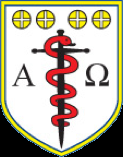 17th Sept 2020Dear Parents and children from Reception Class,We hope you are all safe and well and we assure you, you are being missed at this current time.Whilst you are at home we have come up with a few activity /ideas that you can try out at home to keep you entertained and keep you learning.On Twitter we will be setting you a ‘Daily Challenge’ for you to complete.Using your counting bears from your activity pack you can explore:* sorting by size or colour* making repeated patterns e.g. big, big, small… OR red, yellow, red, yellow any        combination really as long as it repeats. Can your child then tell you what the pattern is?* exploring the language of size – big, small, bigger, smaller, biggest, smallest* counting the bears, practising one to one correspondence when counting (pointing at each bear individually as they count)* matching an amount to the correct numeral* developing number recognition to 10 then beyond to 15 and 20Using your ‘Name Card’ you can practise letter and number formation, name recognition (looking at all the letters in their name not just the initial letter) try writing different names with the same first letter, can they spot their name?Independently writing their nameIf you have access to the internet you can log onto the website Education City atwww.educationcity.comusing the log in details: username – 353Stlukes                                password – 782436Here you will find a variety of Literacy, Phonics (Letters and Sounds) Numeracy and Science games and activities for your child to do.We hope these ideas will keep you entertained and occupied until you are able to return to school. You can share your child’s home learning on their ‘Tapestry’ page and we can then see how well they are doing. You should all have been sent an email with a link to activate your child’s Tapestry account, once you have activated this you can then see any observations that have been made for your child and you too can upload activities they have done at home to add to their learning journey.We look forward to seeing you back in school on Thursday 24th September 2020.Miss C CampbellMrs M GreenwoodMiss S Kamran